Speed and Collisions Task with Student Directions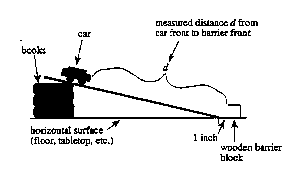 